桃園市108年城市程式培力及教具共享計畫師資培育-教學營 活動簡章計畫介紹    智慧城市為桃園市重要施政方向之一，2019年更以無限學習為主題獲得全球智慧城市首獎，因應AI產業的快速發展，運算思維應從小培養，城市程式培力計畫由國小師生開始，到大專運算思維人才培育，建立工業4.0及智慧城市人才庫的基礎。透過資料科學與設計思考相關知能的學習，培養邏輯思考、系統化思考等運算思維，提升學生跨領域、動手做、五感學習、運用運算思維解決生活問題的能力，讓解決問題的能力從小扎根。活動資訊      師資培育-教學營運算思維介紹：運算思維是利用運算方式解決問題的思維模式，運用電腦科學的基本概念，包括問題拆解(decomposition)、問題辨識(recognition)、問題歸納與抽象化(abstraction)、演算法設計解決問題(algorithm)，建構學生的邏輯概念，培養學生解決問題的能力。目的：推廣運算思維，介紹參考輔助教具及提供教材作為老師設計教學使用，並建立交流分享教學心得的管道。課程聲明：本計畫課程原為1天6小時培訓課程，為鼓勵教師踴躍參與調整為兩階段各3小時課程，惟報名參加者第一階段與第二階段課程皆須參與。時間：第一階段： 109年03月11日（三）13：30～16：30第二階段： 109年03月25日（三）13：30～16：30地點：桃園市義興國民小學 (地址：桃園市平鎮區義興街55號)參加對象：本市對運算思維融入各科教學有興趣之國小教師。活動人數︰30~40名國小教師。費用：免費，上課提供教材課本。報名方式：<1>計畫網站報名https://pacme.asia/tyit2019                 <2>Email報名	service@chi-gi.com (請提供報名梯次/姓名/手機/服務學校/任教科目)如報名人數未超過預計招收人數，以全數錄取為原則。如報名人數超出時，依報名先後順序錄取。錄取名單將於截止報名次日中午12時前公告於計畫網站。報名時間：即日起到109年03月09日18：00截止，或報名額滿為止。活動內容：第一階段：03/11第二階段：03/25主辦單位聲明事項：本計畫所有費用由桃園市政府資訊科技局全額補助，為避免浪費公帑，如果活動報名未到，且未於活動前通知承辦單位告知請假事由，將暫停往後兩個月活動報名正取資格，僅可列入候補名單，待承辦單位於活動前有通知遞補始可參加活動。指導單位︰桃園市政府、桃園市議會主辦單位︰桃園市政府資訊科技局協辦單位︰國立中央大學、國立台北科技大學附屬桃園農工高級中學、私立健行科技大學、山豐國小、長興國小、義興國小、財團法人資訊工業策進會。執行單位︰勁園國際股份有限公司、騏驥坊創客教育聯絡方式本計畫辦公室  卓訓維組長專線：03-4917436信箱︰service@chi-gi.com桃園市政府資訊科技局  林以文先生電話：03-3322101#6964信箱︰10048316@mail.tycg.gov.tw交通方式桃園市義興國民小學 (桃園市平鎮區義興街55號)自行開車：新屋交流道下中山高速公路，往中壢市區方向行駛，向前行約800公尺遇環南路右轉，再向前行約500公尺遇育達路左傳，再前行200公尺義興街右轉，即可到達本校。請依指揮人員說明，環繞校園進入「北側門」停車。大眾運輸：在中壢火車站下車，搭桃園客運往「育達高中」或「119路壢新醫院」或「5006路高山下」班車，在育達高中站下車，義興街步行約200公尺，即到達本校。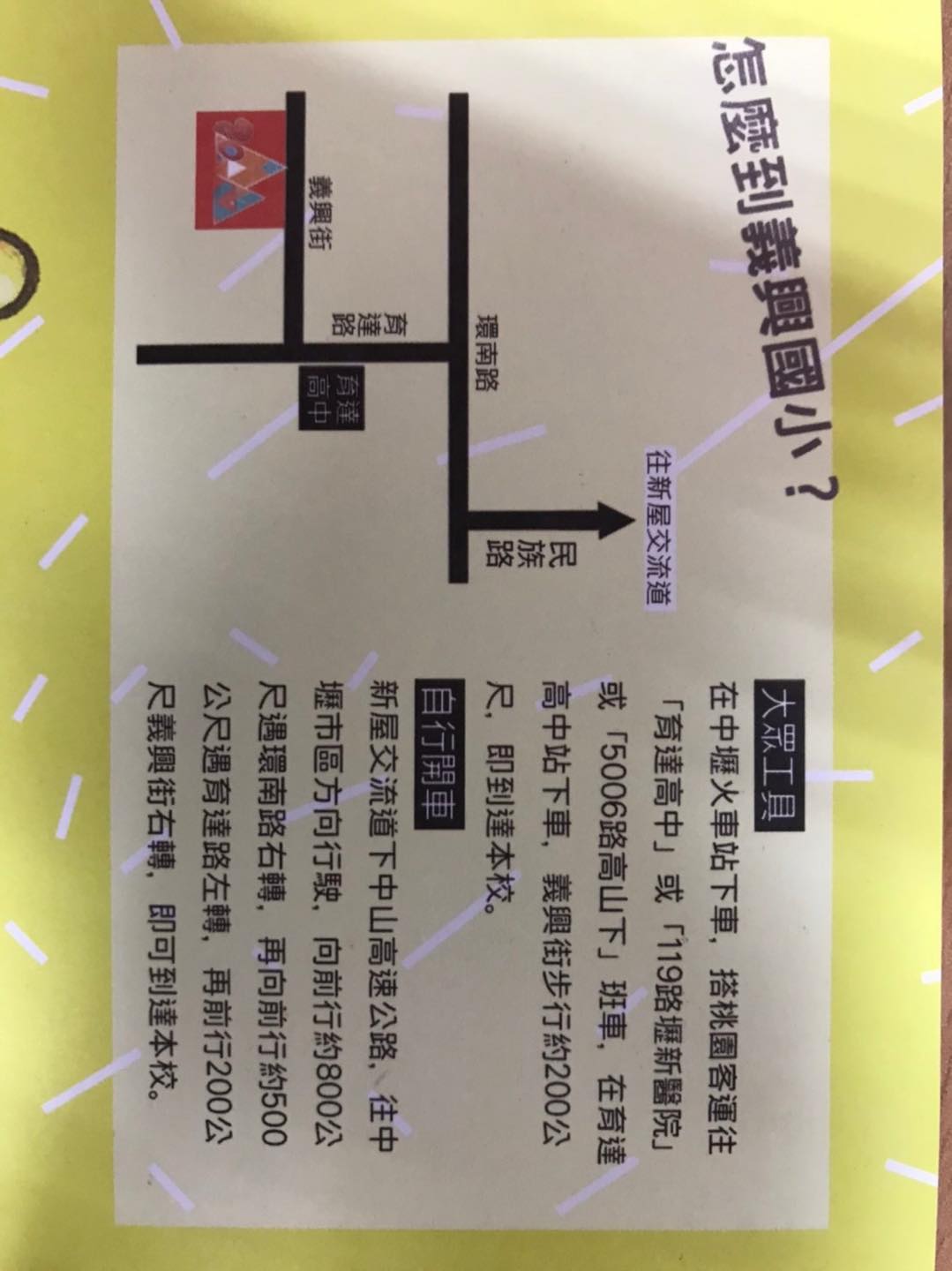 交通位置圖：時間活動內容主講者13：30︱14：00第一節資科局與程式培力計畫簡介局長致詞貴賓致詞計畫說明人：卓訓維14：00︱14：50第二節運算思維教具演示RobotCity新機器人蓋城市桌遊(一)計畫專案講師：游宛儒14：50︱15：10中場休息中場休息15：10︱15：50第三節運算思維教具展示RobotCity新機器人蓋城市桌遊(二)計畫專案講師：游宛儒15：50︱16：30第四節運算思維教具展示凱比同學、童小點計畫說明人：卓訓維時間活動內容主講者13：30︱14：00運算思維教具演示(一)神經元電控積木計畫專案講師：游宛儒14：00︱14：50運算思維教具演示神經元電控積木(二)計畫專案講師：游宛儒14：50︱15：10中場休息中場休息15：10︱15：50運算思維教具展示程小奔、Halocode計畫說明人：卓訓維15：50︱16：30教具共享計畫辦法說明計畫說明人：卓訓維